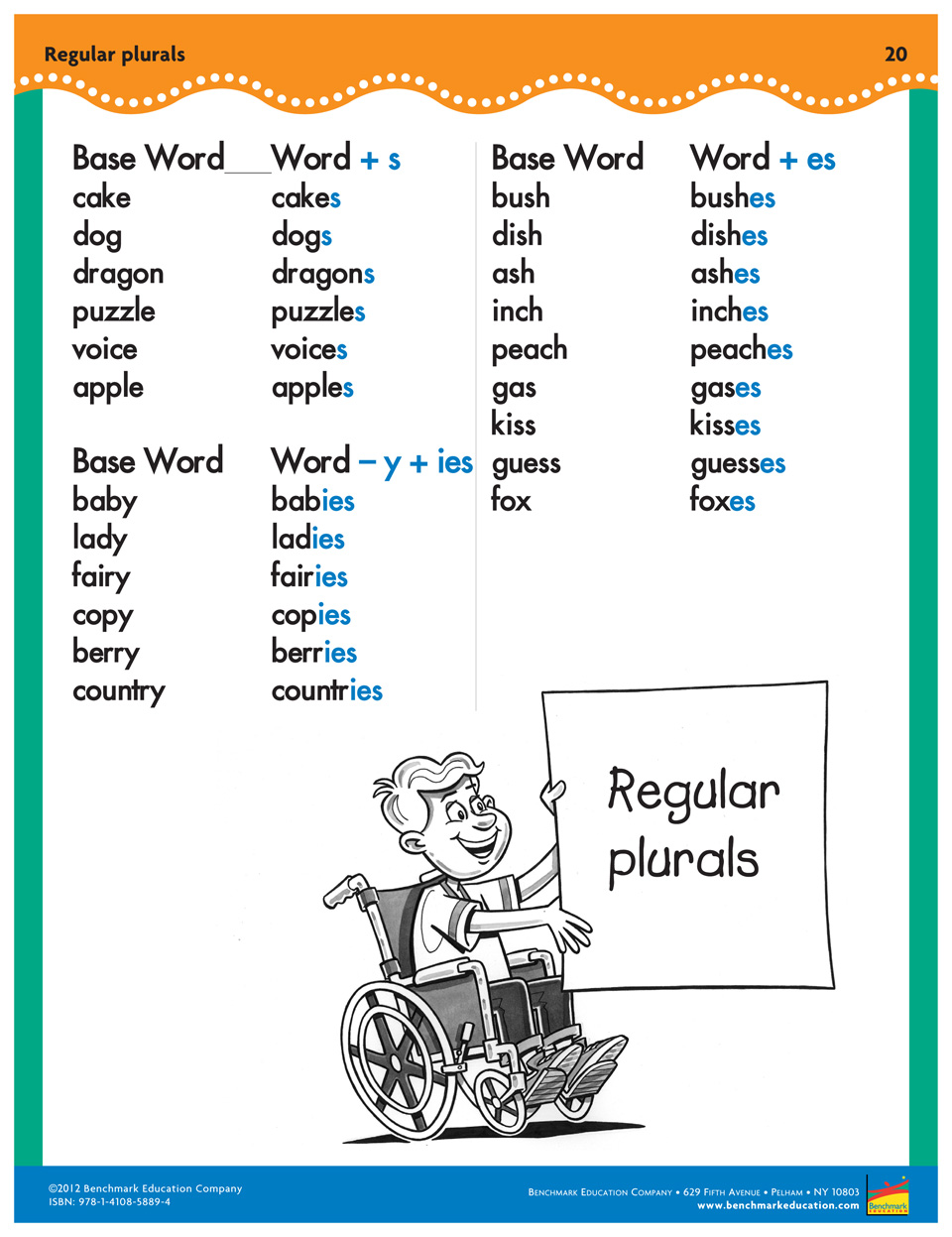 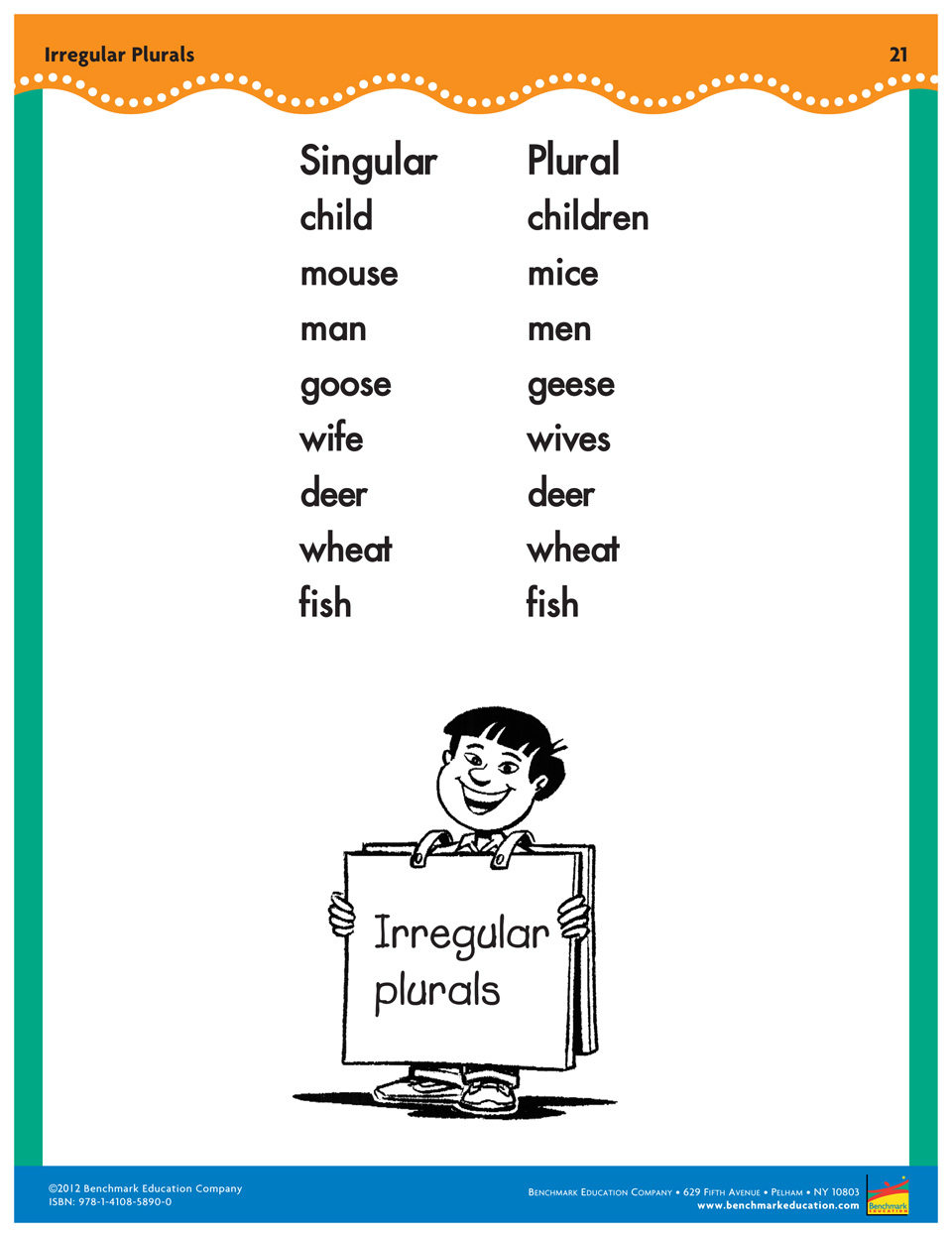 MathMonday: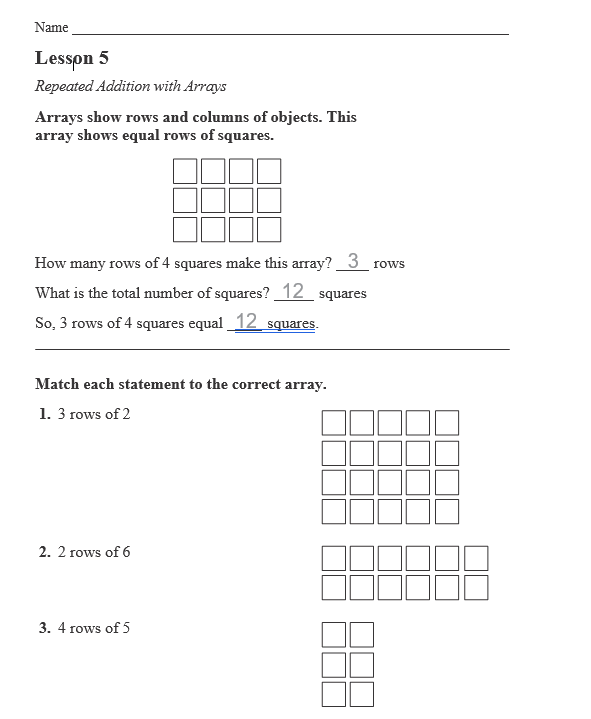 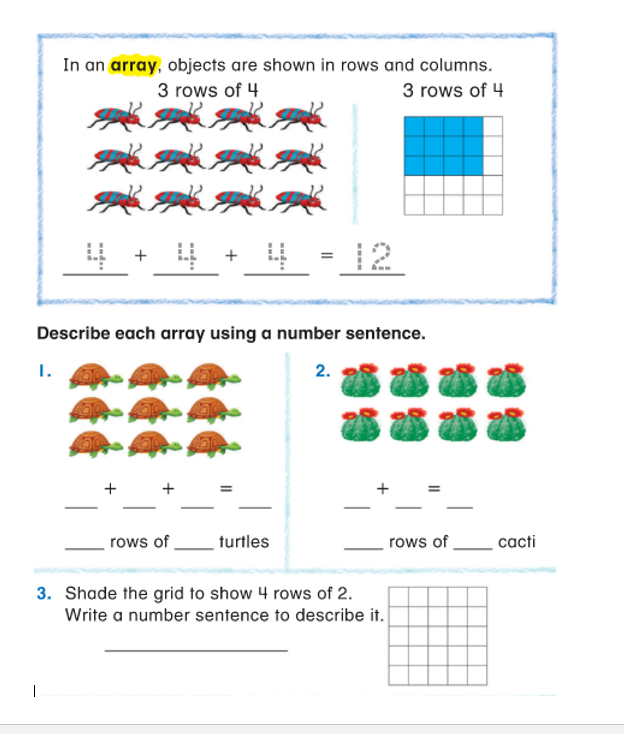 Tuesday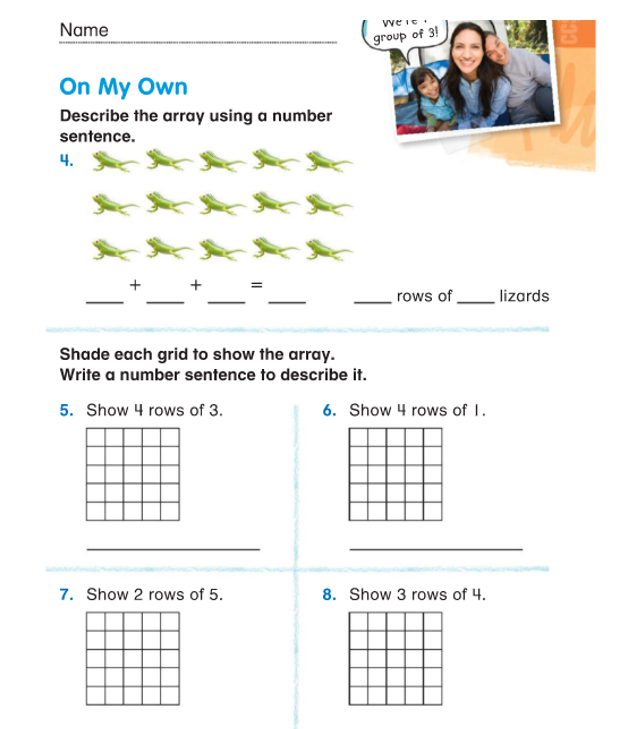 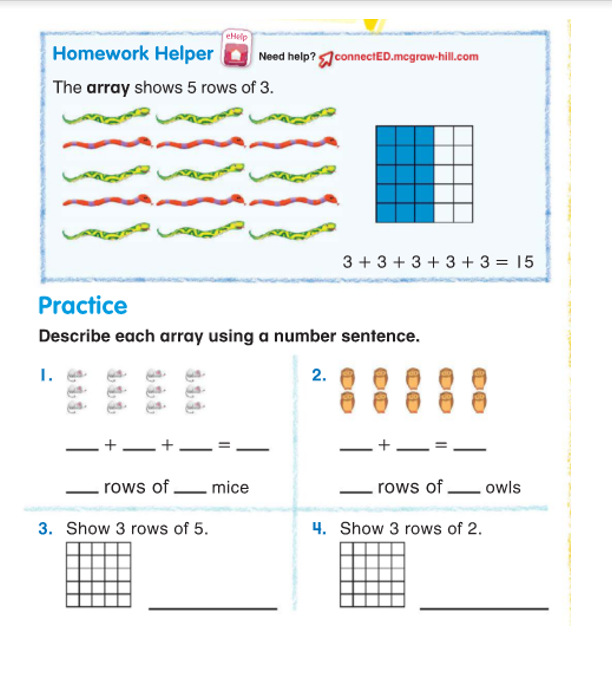 Wednesday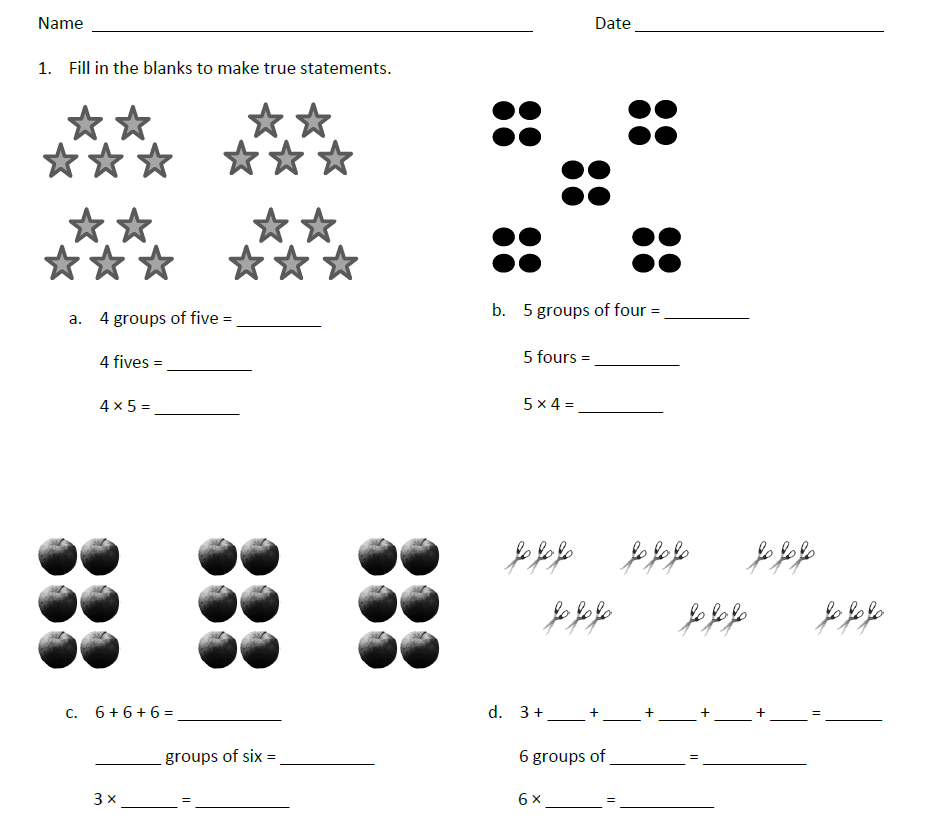 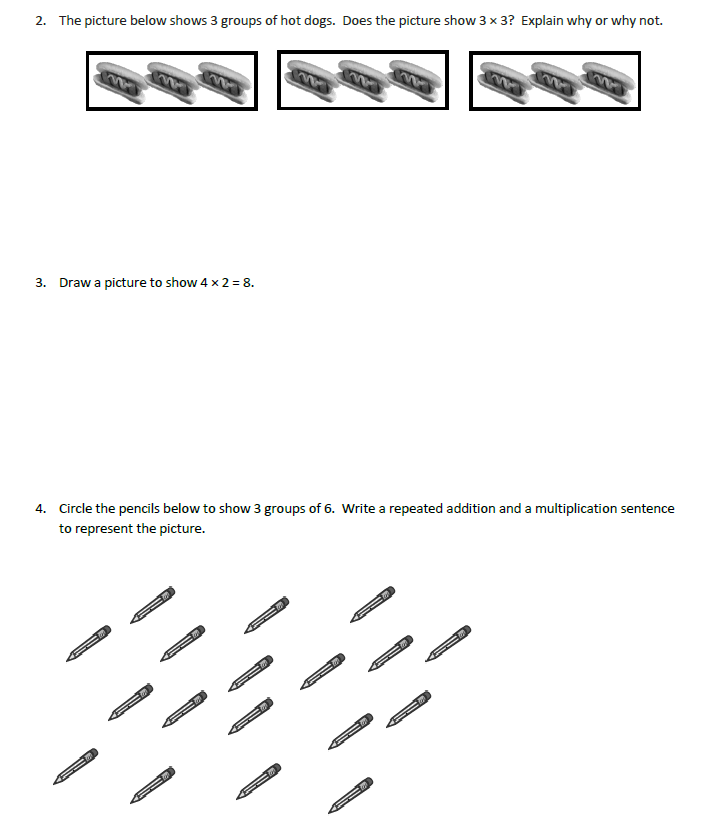 Thursday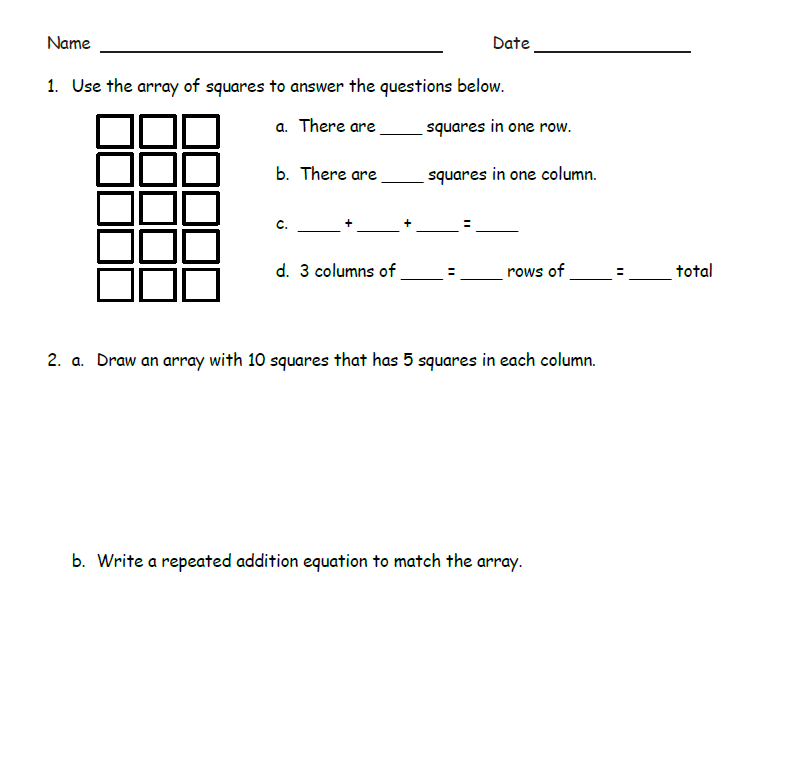 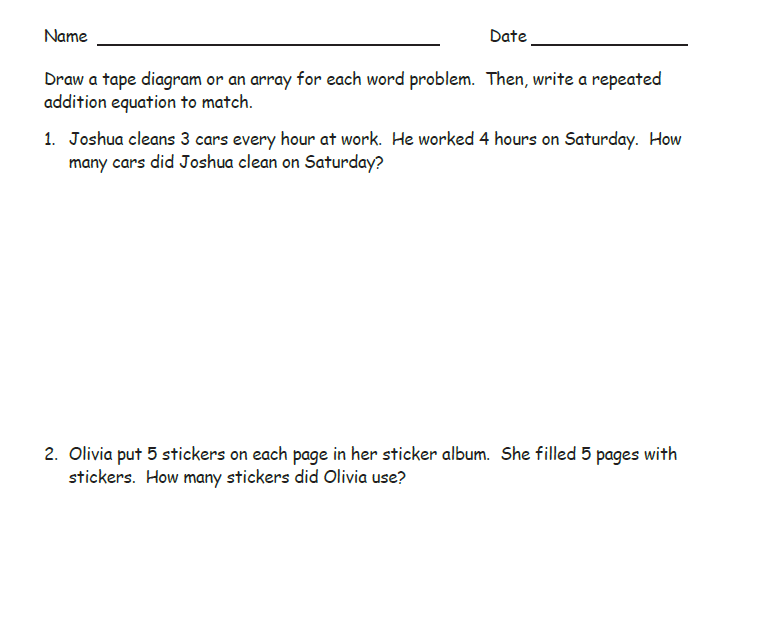 ReadingMonday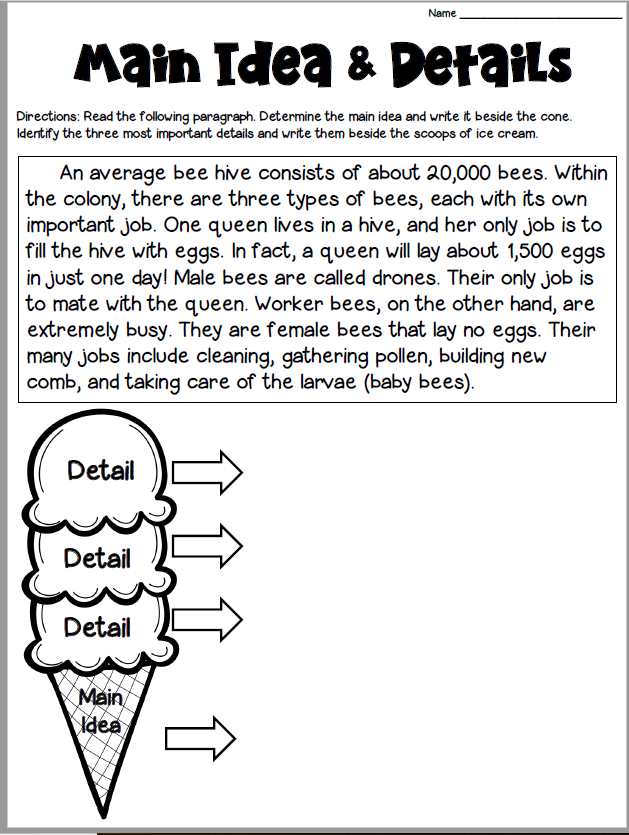 Tuesday 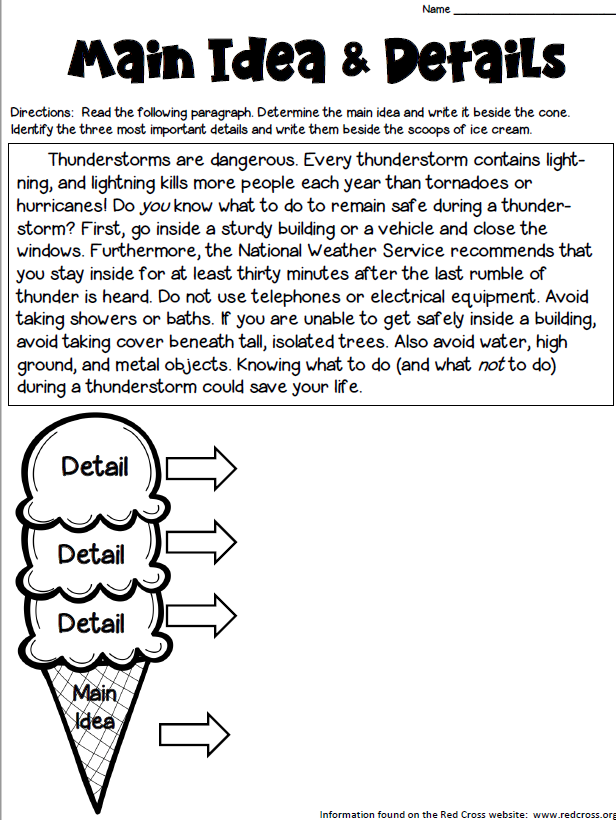 Wednesday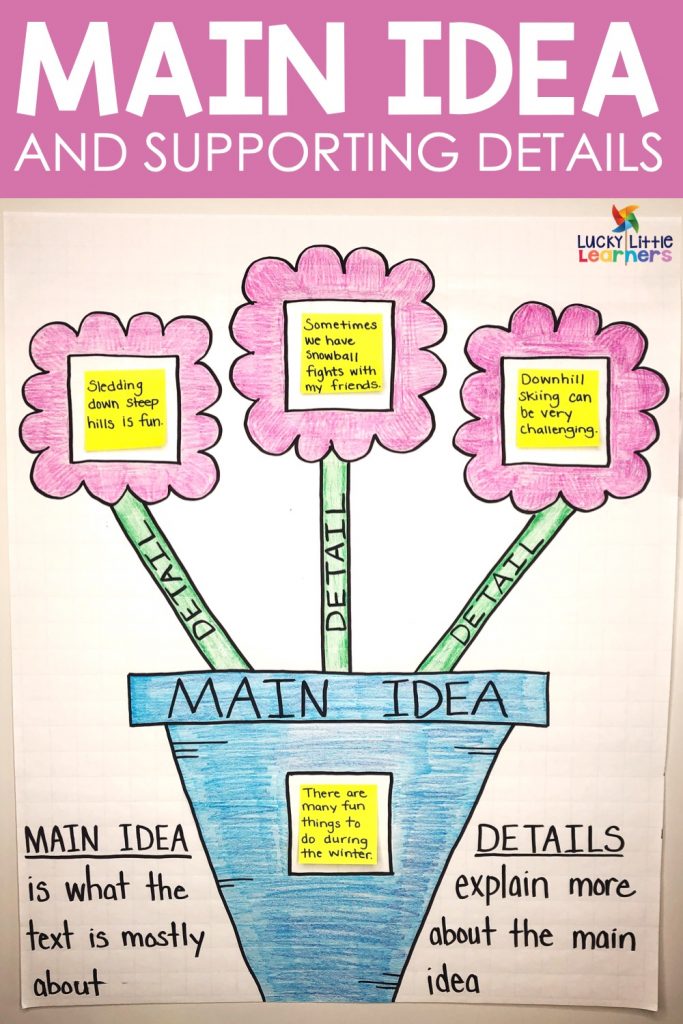 Wednesday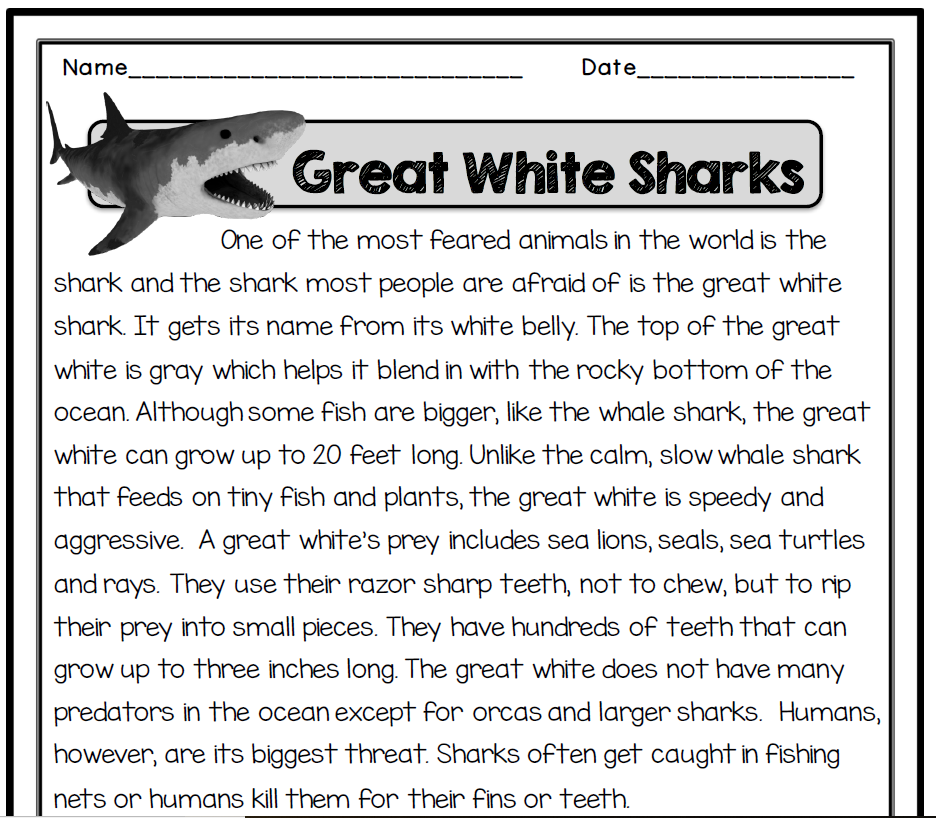 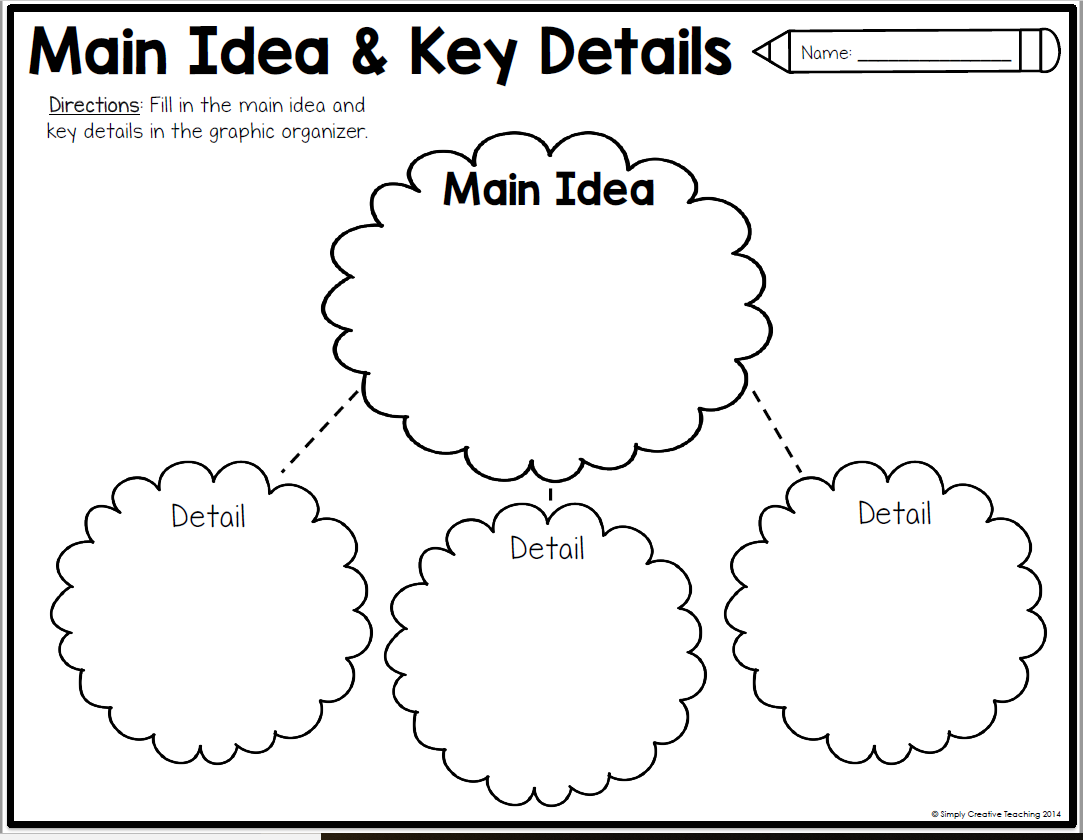 Thursday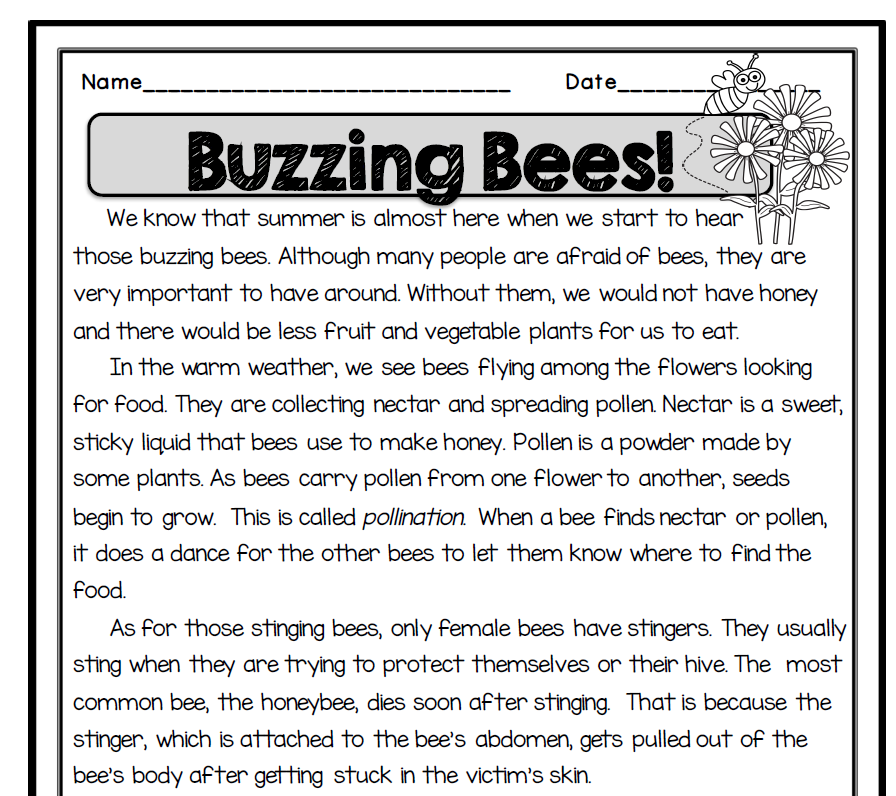 May 11th – May 15th   MondayTuesdayWednesdayThursdayMath Watch this video for an introduction to arrays:https://www.youtube.com/watch?v=lryvMT8cbeAThen complete the practice problems below (2 pages)Through Clever, log into BrainPopJr and watch “Arrays”Next, watch this follow-up video:https://www.khanacademy.org/math/early-math/cc-early-math-add-sub-20/cc-early-math-repeated-addition/v/repeated-addition-exampleThen complete the practice problems below (2 pages)Through Clever, log into BrainPopJr and watch “Repeated Addition” Then complete the practice problems below (2 pages)Watch this video to review Arrays and Repeated Addition equations: https://www.youtube.com/watch?v=e0tMOj5wGUIThen complete the practice problems below (2 pages)Reading Watch this video to review main idea and key details: https://www.youtube.com/watch?v=4LOXHIrkFJQRead the passage about bees and write the main idea and key details in the ice cream scoop organizer below the passage. Through Clever, log into BrainPopJr. and watch the “Main Idea” video.Read the passage about thunderstorms and write the main idea and key details in the ice cream scoop organizer below the passage.  Review main idea and key details by studying the anchor chart example (included under Wednesday below). Read the passage about Great White sharks and then fill out the graphic organizer. Read the passage about bees (different from Monday) and then fill out the graphic organizer. Writing Watch this video to review how to provide reasons and examples for your opinion statement. https://www.youtube.com/watch?v=X1e8Zg-fYgEThen answer the prompt: “Would you rather visit the past or visit the future?” Remember to include at least 2 reasons WHY. Answer the prompt: “Would you rather live in a big city or live on a farm in the country?” Remember to include at least 2 reasons WHY.Go back through your opinion piece and check for proper capitalization and punctuation.Answer the prompt: “Would you rather be very tall or be very strong?” Remember to include at least 2 reasons WHY.Go back through your opinion piece and check for proper capitalization and punctuation. Answer the prompt: “Would you rather write a book or act in a movie?” Remember to include at least 2 reasons WHY.Go back through your opinion piece and check for proper capitalization and punctuation.PhonicsWatch this video for an introduction to singular and plural nouns: https://www.khanacademy.org/humanities/grammar/parts-of-speech-the-noun/grammar-nouns/v/introduction-to-singular-and-plural-nouns-the-parts-of-speech-grammar-khan-academyThen, use the tic tac toe board and choose one activity to do with these words:Peach        mousePeaches    miceBox           toothBoxes       teethPenny       wifePennies    wivesWatch this video to learn about Regular plural nouns: https://www.youtube.com/watch?v=B75ha9_CW9QThen, use the tic tac toe board and choose one activity to do with these words: Peach        mousePeaches    miceBox           toothBoxes       teethPenny       wifePennies    wivesWatch this video to learn about IRREGULAR plural nouns:https://www.youtube.com/watch?v=jaHLqulGUYQThen, use the tic tac toe board and choose one activity to do with these words:Peach        mousePeaches    miceBox           toothBoxes       teethPenny       wifePennies    wivesTake a practice spelling test using these words!  See how many you can get right.  Peach        mousePeaches    miceBox           toothBoxes       teethPenny       wifePennies    wivesSocial StudiesOn Social Studies Weekly (through Clever), complete articles with questions:Week 32: Time, Continuity, and Change-Our State Changed-Good in PeopleOn Social Studies Weekly (through Clever), complete articles with questions:Week 32: Time, Continuity, and Change-The Good in People-Preserving Our CulturesOn Social Studies Weekly (through Clever), complete articles with questions:Week 32:  Time, Continuity, and Change- Many Cultures Together- Old or New ThingsOn Social Studies Weekly (through Clever), complete articles with questions:Week 32:  Time Continuity and Change- Ways I Have Changed- Ways I Can Improve